Практическое  задание XVII Всероссийской олимпиады по технологии по номинации «Культура дома и декоративно-прикладное творчество». Школьный этап.5 классК разделу «Технология обработки текстильных материалов. Рукоделие»Время выполнения - 45 мин.Материалы и инструменты: ткань из хлопка светлых тонов с нанесенным рисунком, рабочая коробка или папка для выполнения вышивки с пяльцами, нитками мулине, иглой для вышивания, ножницами, пара пуговиц с двумя отверстиями - для глаз, одна пуговица на ножке для носа.Практическое задание «Выполнение вышивки символа предстоящего года на сервировочной текстильной салфетке».Выполнить вышивку предложенного мотива, используя ручные швы, стежки и строчки.2.Обозначить глаза и нос пришиванием пуговиц. Пара чёрных пуговиц - для глаз. Розовая пуговица - для носика.Дополнить декорирование салфетки предложенными материалами (бусинами, тесьмой, лентами...).Самоконтроль: Ручные строчки должны быть ровные и аккуратные. Изнаночная сторона должна быть аккуратной, без узлов. Цветовая гамма ниток должна сочетаться. Качественное крепление пуговиц. Оправданное, уместное и оригинальное использование декоративных элементов Соблюдение правил безопасной работы.Шаблон для перевода контура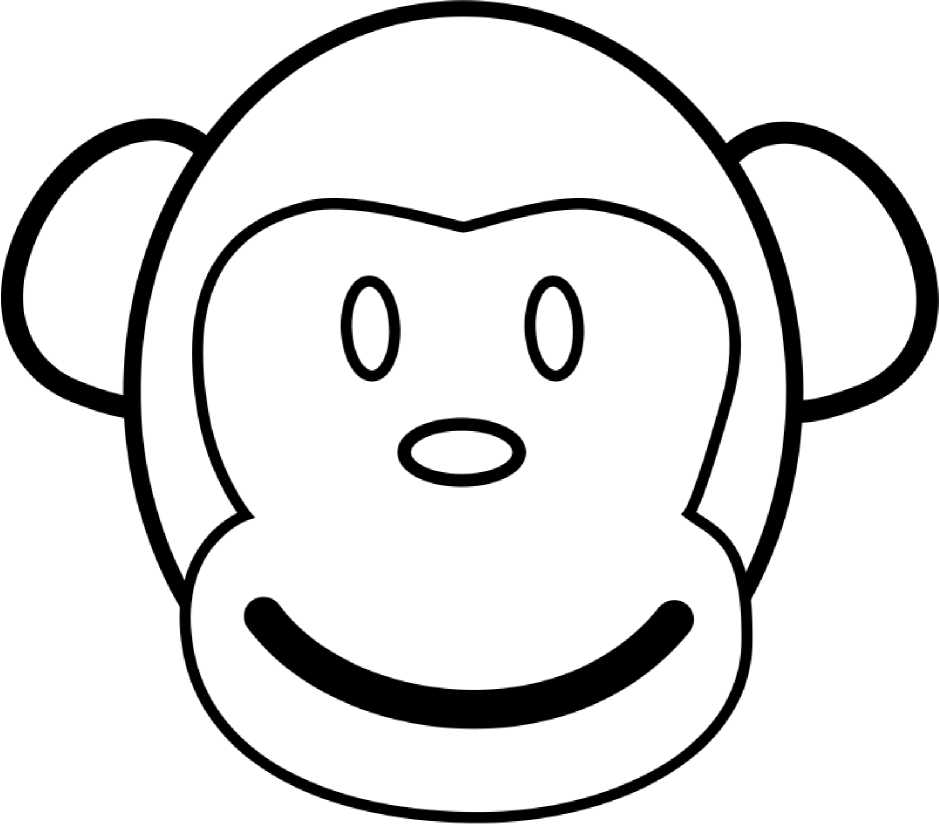 Карта пооперационного контроля по выполнению практической работы«Выполнение вышивки символа предстоящего года на сервировочной текстильнойсалфетке»№п/пКритерии оценкиБаллыБалл ы по1Вышивка выполнена по контуру рисунка32Использование разнообразных швов в работе23Качество выполнения контура рисунка34Качество крепление пуговиц с отверстиями25Качественное крепление пуговицы на ножке26Качество изнаночной стороны37Внешний вид (цветовая гамма ниток, аккуратность выполненной работы)28Оригинальное использование декоративных элементов салфетки29Соблюдение правил безопасной работы и правильная организация рабочего места1Итого баллов20